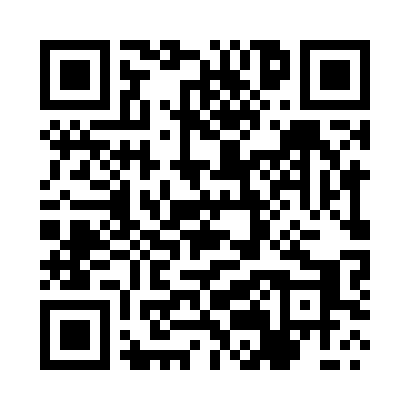 Prayer times for Przyborowo, PolandMon 1 Apr 2024 - Tue 30 Apr 2024High Latitude Method: Angle Based RulePrayer Calculation Method: Muslim World LeagueAsar Calculation Method: HanafiPrayer times provided by https://www.salahtimes.comDateDayFajrSunriseDhuhrAsrMaghribIsha1Mon4:256:2712:575:247:299:232Tue4:226:2512:575:257:309:263Wed4:196:2212:575:277:329:284Thu4:166:2012:575:287:349:305Fri4:136:1812:565:297:369:336Sat4:106:1612:565:307:379:357Sun4:076:1312:565:327:399:388Mon4:046:1112:555:337:419:409Tue4:016:0912:555:347:439:4310Wed3:576:0612:555:357:449:4511Thu3:546:0412:555:377:469:4812Fri3:516:0212:545:387:489:5013Sat3:486:0012:545:397:509:5314Sun3:455:5712:545:407:519:5615Mon3:415:5512:545:417:539:5816Tue3:385:5312:535:427:5510:0117Wed3:355:5112:535:447:5710:0418Thu3:315:4812:535:457:5810:0719Fri3:285:4612:535:468:0010:0920Sat3:245:4412:535:478:0210:1221Sun3:215:4212:525:488:0410:1522Mon3:175:4012:525:498:0510:1823Tue3:145:3812:525:508:0710:2124Wed3:105:3612:525:528:0910:2425Thu3:065:3312:525:538:1110:2726Fri3:035:3112:515:548:1210:3027Sat2:595:2912:515:558:1410:3428Sun2:555:2712:515:568:1610:3729Mon2:515:2512:515:578:1810:4030Tue2:475:2312:515:588:1910:44